Pèlerinage au Sanctuaire 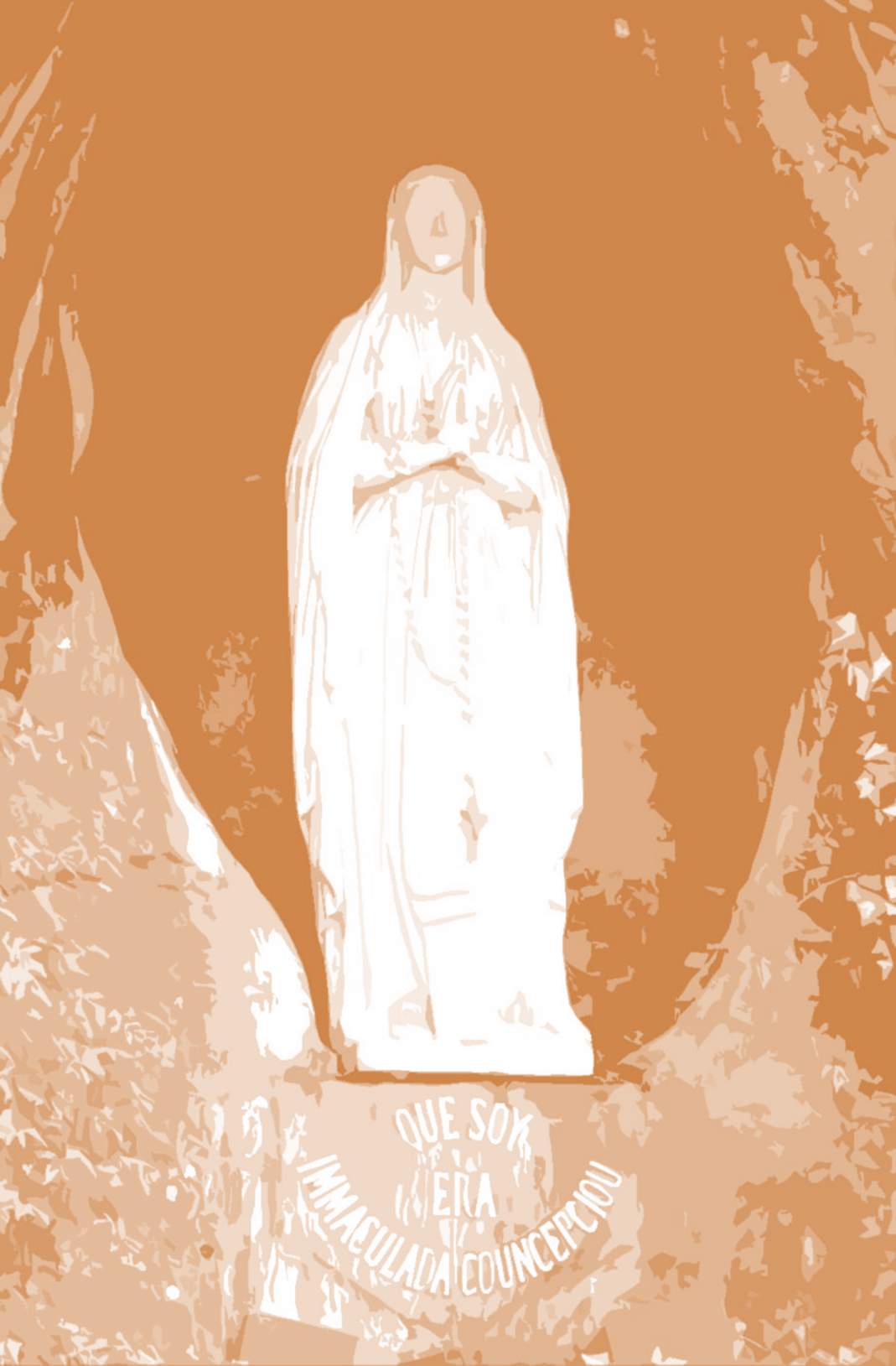 Notre-Dame de Lourdes à RigaudDimanche 15 juillet 201812h30: Départ en autobus à la paroisse     Ste-Marguerite d’Youville.15h00 : historique du Sanctuaire.      (Possibilité de vivre le sacrement du Pardon). 	16h00 : Chapelet médité.16h30 : Célébration eucharistique.18h00 : Départ pour Châteauguay. À voir… -La croix de la montagne, la chapelle, la grotte, la boutique de souvenirs, le sentier écologique, visite libre.Frais d’autobus : 12$/adulte, 6$/enfant de 12 ans et moins. Inscriptions au 450-691-6600.P.S : Vous pouvez bien sûr venir en voiture avec la famille.	Bienvenus à tous!Veuillez noter que le bureau du presbytère de la paroisse sera fermé le 25 juin et le 2 juillet. Drapeau du QuébecNous remercions la Société St-Jean-Baptiste pour nous avoir fait don du drapeau du Québec que nous hissons fièrement sur le mât devant l’église lors des festivités de la St-Jean-Baptiste. Merci !!!Camp de jour été 2018Qui :	Tous les enfants de 6 à 12 ansQuand : mardis 31 juillet, 7, 14, et 21 aoûtHeure : 9:00 à 16:00Où :	Sous-sol de la paroisse Ste-Marguerite d’YouvilleActivités plein air, enseignement biblique, cuisine, bricolage, films, jeux de société, +++Inscription dès maintenant auprès de :Martha Mayora :	(450) 691-6600 poste 105			mmpastoralesmy@gmail.comConcert à la Cathédrale de ValleyfieldLa Cathédrale de Valleyfield sera l’hôte, pour un soir seulement, du Chœur du Collège du Christ de Cambridge du Royaume Uni.Date :  Mercredi 4 juillet 2018Heure :  19h30Les billets au prix de $25 ($20 pour les personnes âgées de 60 ans et plus ainsi que pour les étudiants) seront disponibles au secrétariat de la paroisse Ste-Cécile ou à la porte le soir du concert.Prière :O Dieu, envoie-nous des fousO Dieu, envie-nous des fous, Qui s’engagent à fond, qui oublient, qui aiment autrement qu’en paroles, qui se donnent pour de vrai et jusqu’au bout.Il nous faut des fous, des déraisonnables, des passionnées, capables de sauter dans l’insécurité : l’inconnu toujours plus béant de la pauvreté.Il nous faut des fous du présent, épris de vie simples, amants de la paix, purs de compromission, décidés à ne jamais trahir, méprisant leur propre vie, capables d’accepter n’importe quelle tâche, de partir n’importe où : à la fois obéissants, spontanés et tenaces, doux et forts.O Dieu, envoie-nous des fous.Par : Père Louis-Joseph LebretSemaines du 24 juin au 8 juillet 2018Samedi le 23 juin (Messe à l’extérieur si possible)16h00	Famille Emelia Bonenfant/ Hervé	Jean-Claude Vallée/ Offrandes aux funérailles	Lauréa Vigneau/ Réal Boucher	Notre-Dame-du-Cap-pour la guérison de ma femme/ 				Un paroissienDimanche le 24 juin~ Nativité de saint Jean BaptistePatron spécial des Canadiens français 9h00	Parents défunts De Angelis/ Rollande	Jean-Jacques Delmaire/ Société St-Jean-Baptiste	Oscar et Léontine Lapointe/ Denis Lapointe	Albert et Marcel Bouchard et mes neveux/ Huguette	Philippe D’Anjou/ Lucille et Gérard BlanchardMercredi le 27 juin 19h30	Pour les biens de la Terre/ Le Groupe CharismatiqueSamedi le 30 juin 16h00	Léo Morand/ Aline et Yoland Léveillé	Donald Addison/ Son épouse, enfants et petits-enfantsDimanche 1er juillet~ 13e dimanche du temps ordinaire9h00	André Laberge/ Son épouse Thérèse	Angèle Marleau-5e ann./ Son mari Maurice	Frank Potvin/ Carole et Gilbert Potvin	Oscar et Léontine Lapointe/ Denis LapointeMercredi le 4 juillet 19h30	Roger Desparois/ Société St-Jean-BaptisteSamedi le 7 juillet16h00	Famille Plamondon/ Famille Plamondon	Florent Pitre/ Son épouse et ses enfantsDimanche le 8 juillet~ 14e dimanche du temps ordinaire9h00	Yvon Richard/ Chevaliers de Colomb de Mercier	Marcel Barbeau/ Offrandes aux funéraillesPRIÈRES ET ADORATIONSte-Marguerite-d’Youville : lundi soir, adoration à 19 h30			 Mercredi après la messe, de 9h à 17hSte-Philomène : mercredi après la messe de 20h à 21h00	1er vendredi  du  mois;  adoration de 10h00 à 12h00St-Joachim : jeudi matin après la messe, de 9h à 10h00Quêtes :	9 et 10 juin :	571,20 $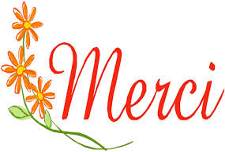 	16 et 17 juin :	574,95 $